от 9 ноября 2020 года									         № 1057О внесении изменений в постановление администрации городского округа
 город Шахунья Нижегородской области от 20.02.2016 № 237 «Об утверждении административного регламента по предоставлению муниципальной услуги «Зачисление в образовательную организацию городского округа
 город Шахунья Нижегородской области»Администрация городского округа город Шахунья Нижегородской области 
п о с т а н о в л я е т:1. В постановление администрации городского округа город Шахунья Нижегородской области от 20.02.2016 № 237 «Об утверждении административного регламента по предоставлению муниципальной услуги «Зачисление в образовательную организацию городского округа город Шахунья Нижегородской области» 
(с изменениями от 14.09.2016 № 1104, от 09.01.2017 № 6, от 28.06.2018 № 882, от 17.07.2018 № 997, от 09.11.2018 № 1474, от 09.10.2019 № 1118, от 06.12.2019 № 1464, от 24.12.2019 № 1545, от 13.03.2020 № 249, от 27.10.2020 № 996) внести изменения, изложив приложения № 3 – 8 к административному регламенту в новой редакции согласно приложению к настоящему постановлению. 2. Общему отделу администрации городского округа город Шахунья Нижегородской области разместить настоящее постановление на официальном сайте администрации городского округа город Шахунья Нижегородской области.3. Настоящее постановление вступает в силу со дня его официального опубликования на официальном сайте администрации городского округа город Шахунья Нижегородской области. 4. Со дня вступления в силу настоящего постановления признать утратившим силу постановление администрации городского округа город Шахунья Нижегородской области от 06.12.2019 № 1464 «О  внесении изменений в постановление администрации городского округа город Шахунья Нижегородской области от 20.02.2016 № 237 «Об утверждении административного регламента по предоставлению муниципальной услуги «Зачисление в образовательную организацию городского округа город Шахунья Нижегородской области».5. Контроль за исполнением настоящего постановления возложить на первого заместителя главы администрации городского округа город Шахунья Нижегородской области А.Д. Серова.Глава местного самоуправлениягородского округа город Шахунья						          Р.В.КошелевПриложениек постановлению администрациигородского округа город ШахуньяНижегородской областиот 09.11.2020 г. № 1057Приложение 3к Административному регламентупо предоставлению муниципальной услуги «Зачисление в образовательную организацию городского округа город Шахунья Нижегородской области»ЗАЯВЛЕНИЕРОДИТЕЛЕЙ (ЗАКОННЫХ ПРЕДСТАВИТЕЛЕЙ) О ПРИЕМЕВ МУНИЦИПАЛЬНУЮ ОБРАЗОВАТЕЛЬНУ ОРГАНИЗАЦИЮ                                     Директору ____________________________                                                (наименование учреждения)                                     ______________________________________                                               (Ф.И.О. директора)                                     родителя (законного представителя):                                     Фамилия ______________________________                                     Имя __________________________________                                     Отчество _____________________________                                     Место регистрации:                                     Город ________________________________                                     Улица ________________________________                                     Дом ______ кв. _______________                                     Телефон ______________________________                                     Паспорт, серия _______ N _____________                                     Выдан ________________________________Заявление    Прошу принять моего ребенка (сына, дочь) _________________________________________________________________________________________________________(фамилия, имя, отчество)___________________________________________________________________________(дата рождения)___________________________________________________________________________(место проживания и (или) адрес места пребывания)___________________________________________________________________________в ___________________________ класс Вашего учреждения.    Окончил(а) ________________ классов ______________________________________________________________________________________________________________                           (название учреждения)    Изучал(а)  ____________________  язык   (при  приеме  в  1-й  класс  незаполняется).____________________________________________________________________________(фамилия, имя, отчество (при наличии) родителя (ей) (законного (ых) представителя (ей) ребенка___________________________________________________________________________(место проживания и (или) адрес места пребывания) родителя (ей) (законного (ых) представителя (ей) ребенка_____________________________________________________________________________(адрес(а) электронной почты, номер(а) телефона(ов) (при наличии) родителя(ей) (законного(ых) представителя(ей) ребенка или поступающего;_____________________________________________________________________________(о наличии права внеочередного, первоочередного или преимущественного приема)_____________________________________________________________________________(о потребности ребенка или поступающего в обучении по адаптированной образовательной программе и (или) в создании специальных условий для организации обучения и воспитания обучающегося с ограниченными возможностями здоровья в соответствии с заключением психолого-медико-педагогической комиссии (при наличии) или инвалида (ребенка-инвалида) в соответствии с индивидуальной программой реабилитации)______________________________________________________________________________________________________(согласие родителя(ей) (законного(ых) представителя(ей) ребенка на обучение ребенка по адаптированной образовательной программе (в случае необходимости обучения ребенка по адаптированной образовательной программе)_____________________________________________________________________________________________________(согласие поступающего, достигшего возраста восемнадцати лет, на обучение по адаптированной образовательной программе (в случае необходимости обучения указанного поступающего по адаптированной образовательной программе)____________________________________________________________________________________________________(язык образования (в случае получения образования на родном языке из числа языков народов Российской Федерации или на иностранном языке)______________________________________________________________________________________________________(родной язык из числа языков народов Российской Федерации (в случае реализации права на изучение родного языка из числа языков народов Российской Федерации, в том числе русского языка как родного языка)_________________________________________________________________________________________________(согласие родителя(ей) (законного(ых) представителя(ей) ребенка или поступающего на обработку персональных данных)   	 С   лицензией на осуществление образовательной деятельности, свидетельством о государственной аккредитации ОООД, уставом ОООД, с общеобразовательными программами и другими документами, регламентирующими организацию и осуществление образовательной деятельности, правами и обязанностями обучающихся, ознакомлен(а).    _____________________ "____" _______________ 20 ___ года           (подпись)Право выбирать до завершения получения ребенком основного общего образования с учетом мнения ребенка, а также с учетом рекомендаций психолого-медико-педагогической комиссии (при их наличии) формы получения образования и формы обучения, организации, осуществляющие образовательную деятельность, язык, языки образования, факультативные и элективные учебные предметы, курсы, дисциплины (модули) из перечня, предлагаемого организацией, осуществляющей образовательную деятельность разъяснено_____________________ "____" _______________ 20 ___ года           (подпись)	Бланк учреждения                 Справка  N ____________Отметка о сдаче документов (нужное подчеркнуть):- заявление о приеме;- свидетельство о рождении ребенка;-  паспорт  одного  из  родителей  (законного представителя) при зачислениив 1 класс;- медицинская карта ребенка установленного образца;- паспорт;- аттестат об основном общем образовании (оригинал);- личная карта обучающегося с прежнего места обучения;-  выписка  из  ведомости  с  указанием  четвертных (полугодовых) и текущихотметок,  заверенных  подписью  директора  и  печатью  общеобразовательногоучреждения   прежнего   места   обучения   (в   случае  перехода  в  другоеобщеобразовательное учреждение в течение текущего учебного года);-   справка   из   учреждения  начального  или  среднего  профессиональногообразования   о  подтверждении  обучения  по  основным  общеобразовательнымпрограммам  среднего  (полного)  общего  образования, оформленная на бланкегосударственного образца.Количество мест в первых классах: ______.Количество мест в десятых классах: ___________________ (указать профиль).Сроки зачисления: ___________________________________________________.Контактный телефон: ________________________.Контактный телефон отдела образования: 8-831-52-2-11-36.М.П.Документы получил ______________________________________________                         (Ф.И.О.)             (подпись)"____" _________________ 20__ годаПриложение 4к Административному регламентупо предоставлению муниципальной услуги «Зачисление в образовательную организацию городского округа город Шахунья Нижегородской области»ЗАЯВЛЕНИЕРОДИТЕЛЕЙ (ЗАКОННЫХ ПРЕДСТАВИТЕЛЕЙ) О ПРИЕМЕВ МУНИЦИПАЛЬНУЮ ОБРАЗОВАТЕЛЬНУ ОРГАНИЗАЦИЮ                                      Директору ____________________________                                                 (наименование учреждения)                                     ______________________________________                                                (Ф.И.О. директора)                                     родителя (законного представителя):                                     Фамилия ______________________________                                     Имя __________________________________                                     Отчество _____________________________                                     Место регистрации:                                     Город ________________________________                                     Улица ________________________________                                     Дом _______ кв. _______________                                     Телефон ______________________________                                     Паспорт, серия _______ N _____________                                     Выдан ________________________________Заявление    Прошу принять моего ребенка (сына, дочь) _________________________________________________________________________________________________________(фамилия, имя, отчество)___________________________________________________________________________(дата рождения)___________________________________________________________________________(адрес места жительства и (или) адрес места пребывания ребенка или поступающего)___________________________________________________________________________в _____ класс  Вашего  учреждения  по адаптированной  программе______  вида.    Окончил(а) __________________ классов ____________________________________________________________________________________________________________(название учреждения)____________________________________________________________________________(фамилия, имя, отчество (при наличии) родителя (ей) (законного (ых) представителя (ей) ребенка___________________________________________________________________________(место проживания и (или) адрес места пребывания) родителя (ей) (законного (ых) представителя (ей) ребенка_____________________________________________________________________________(адрес(а) электронной почты, номер(а) телефона(ов) (при наличии) родителя(ей) (законного(ых) представителя(ей) ребенка или поступающего;_____________________________________________________________________________(о наличии права внеочередного, первоочередного или преимущественного приема)_____________________________________________________________________________(о потребности ребенка или поступающего в обучении по адаптированной образовательной программе и (или) в создании специальных условий для организации обучения и воспитания обучающегося с ограниченными возможностями здоровья в соответствии с заключением психолого-медико-педагогической комиссии (при наличии) или инвалида (ребенка-инвалида) в соответствии с индивидуальной программой реабилитации)______________________________________________________________________________________________________(согласие родителя(ей) (законного(ых) представителя(ей) ребенка на обучение ребенка по адаптированной образовательной программе (в случае необходимости обучения ребенка по адаптированной образовательной программе)_____________________________________________________________________________________________________(согласие поступающего, достигшего возраста восемнадцати лет, на обучение по адаптированной образовательной программе (в случае необходимости обучения указанного поступающего по адаптированной образовательной программе)____________________________________________________________________________________________________(язык образования (в случае получения образования на родном языке из числа языков народов Российской Федерации или на иностранном языке)______________________________________________________________________________________________________(родной язык из числа языков народов Российской Федерации (в случае реализации права на изучение родного языка из числа языков народов Российской Федерации, в том числе русского языка как родного языка)_________________________________________________________________________________________________(согласие родителя(ей) (законного(ых) представителя(ей) ребенка или поступающего на обработку персональных данных)С лицензией на осуществление образовательной деятельности, свидетельством о государственной аккредитации ОООД, уставом ОООД, с общеобразовательными программами и другими документами, регламентирующими организацию и осуществление образовательной деятельности, правами и обязанностями обучающихся, ознакомлен(а).    _____________________ "____" _______________ 20 ___ года           (подпись)Право выбирать до завершения получения ребенком основного общего образования с учетом мнения ребенка, а также с учетом рекомендаций психолого-медико-педагогической комиссии (при их наличии) формы получения образования и формы обучения, организации, осуществляющие образовательную деятельность, язык, языки образования, факультативные и элективные учебные предметы, курсы, дисциплины (модули) из перечня, предлагаемого организацией, осуществляющей образовательную деятельность разъяснено_____________________ "____" _______________ 20 ___ года           (подпись)	Бланк учреждения            Справка N __________Отметка о сдаче  документов (нужное подчеркнуть):- заявление о приеме;- медицинская карта установленного образца;-   заключение   районной   или  областной  психолого-медико-педагогическойкомиссий;-   личная   карта  обучающегося  с  прежнего  места  обучения  (для  ранееобучавшихся в других общеобразовательных учреждениях);-  направление  отдела  образования  администрации  городского округа городШахунья.Сроки зачисления: ___________________________________________________.Контактный  телефон: ________________________.Контактный    телефон    отдела   образования: 8-831-52-2-11-36.М.П.Документы получил ______________________________________________                        (Ф.И.О.)                (подпись)Приложение 5к Административному регламентупо предоставлению муниципальной услуги «Зачисление в образовательную организацию городского округа город Шахунья Нижегородской области»ЗАЯВЛЕНИЕРОДИТЕЛЕЙ (ЗАКОННЫХ ПРЕДСТАВИТЕЛЕЙ) О ПЕРЕВОДЕОБУЧАЮЩЕГОСЯ НА ИНДИВИДУАЛЬНОЕ ОБУЧЕНИЕ                                     Директору ____________________________                                                (наименование учреждения)                                     ______________________________________                                                (Ф.И.О. директора)                                     родителя (законного представителя):                                     Фамилия ______________________________                                     Имя __________________________________                                     Отчество _____________________________                                     Место регистрации:                                     Город ________________________________                                     Улица ________________________________                                     Дом _______ кв. _______________                                     Телефон ______________________________                                     Паспорт, серия _______ N _____________                                     Выдан ________________________________Заявление    Прошу перевести моего ребенка (сына, дочь)___________________________________________________________________________(фамилия, имя, отчество)___________________________________________________________________________(дата рождения)___________________________________________________________________________(адрес места жительства и (или) адрес места пребывания ребенка или поступающего)___________________________________________________________________________на  индивидуальное обучение.Окончил(а) __________________ классов___________________________________________________________________________(название учреждения)____________________________________________________________________________(фамилия, имя, отчество (при наличии) родителя (ей) (законного (ых) представителя (ей) ребенка___________________________________________________________________________(место проживания и (или) адрес места пребывания) родителя (ей) (законного (ых) представителя (ей) ребенка_____________________________________________________________________________(адрес(а) электронной почты, номер(а) телефона(ов) (при наличии) родителя(ей) (законного(ых) представителя(ей) ребенка или поступающего;_____________________________________________________________________________(о потребности ребенка или поступающего в обучении по адаптированной образовательной программе и (или) в создании специальных условий для организации обучения и воспитания обучающегося с ограниченными возможностями здоровья в соответствии с заключением психолого-медико-педагогической комиссии (при наличии) или инвалида (ребенка-инвалида) в соответствии с индивидуальной программой реабилитации)______________________________________________________________________________________________________(согласие родителя(ей) (законного(ых) представителя(ей) ребенка на обучение ребенка по адаптированной образовательной программе (в случае необходимости обучения ребенка по адаптированной образовательной программе)_____________________________________________________________________________________________________(согласие поступающего, достигшего возраста восемнадцати лет, на обучение по адаптированной образовательной программе (в случае необходимости обучения указанного поступающего по адаптированной образовательной программе)____________________________________________________________________________________________________(язык образования (в случае получения образования на родном языке из числа языков народов Российской Федерации или на иностранном языке)______________________________________________________________________________________________________(родной язык из числа языков народов Российской Федерации (в случае реализации права на изучение родного языка из числа языков народов Российской Федерации, в том числе русского языка как родного языка)_________________________________________________________________________________________________(согласие родителя(ей) (законного(ых) представителя(ей) ребенка или поступающего на обработку персональных данных)С   лицензией на осуществление образовательной деятельности, свидетельством о государственной аккредитации ОООД, уставом ОООД, с общеобразовательными программами и другими документами, регламентирующими организацию и осуществление образовательной деятельности, правами и обязанностями обучающихся, ознакомлен(а).    _____________________ "____" _______________ 20 ___ года           (подпись)Право выбирать до завершения получения ребенком основного общего образования с учетом мнения ребенка, а также с учетом рекомендаций психолого-медико-педагогической комиссии (при их наличии) формы получения образования и формы обучения, организации, осуществляющие образовательную деятельность, язык, языки образования, факультативные и элективные учебные предметы, курсы, дисциплины (модули) из перечня, предлагаемого организацией, осуществляющей образовательную деятельность разъяснено_____________________ "____" _______________ 20 ___ года           (подпись)	Бланк  учреждения       Справка  N  ____________Отметка о сдаче  документов (нужное подчеркнуть):-  заявление  о  переводе обучающегося на режим индивидуального обучения надому;-   заключение   консультативно-экспертной   комиссии  лечебного  заведения(больницы, поликлиники, диспансера);- выписка из протокола психолого-медико-педагогической комиссии.Сроки      зачисления: ___________________________________________________.Контактный  телефон: ________________________.Контактный    телефон    отдела   образования: 8-831-52-2-11-36.М.П.Документы получил _________________________________________________________                                (Ф.И.О.)                (подпись)Приложение 6к Административному регламентупо предоставлению муниципальной услуги «Зачисление в образовательную организацию городского округа город Шахунья Нижегородской области»ЗАЯВЛЕНИЕРОДИТЕЛЕЙ (ЗАКОННЫХ ПРЕДСТАВИТЕЛЕЙ) О ПРИЕМЕВ МУНИЦИПАЛЬНУЮ ОБРАЗОВАТЕЛЬНУ ОРГАНИЗАЦИЮ                                     Директору ____________________________                                                (наименование учреждения)                                     ______________________________________                                                (Ф.И.О. директора)                                     родителя (законного представителя):                                     Фамилия ______________________________                                     Имя __________________________________                                     Отчество _____________________________                                     Место регистрации:                                     Город ________________________________                                     Улица ________________________________                                     Дом _______ кв. _______________                                     Телефон ______________________________                                     Паспорт, серия _______ N _____________                                     Выдан ________________________________Заявление    Прошу принять моего ребенка (сына, дочь) _________________________________________________________________________________________________________(фамилия, имя, отчество)___________________________________________________________________________(дата рождения)___________________________________________________________________________                            (адрес места жительства и (или) адрес места пребывания ребенка или поступающего)в ______  класс  Вашего  учреждения в форме семейного образования.Окончил(а) __________________ классов _________________________________________________________________________________________________________(название учреждения)Изучал(а)  _________________ язык  (при приеме в 1-й класс не заполняется).__________________________________________________________________________(фамилия, имя, отчество (при наличии) родителя (ей) (законного (ых) представителя (ей) ребенка___________________________________________________________________________(место проживания и (или) адрес места пребывания) родителя (ей) (законного (ых) представителя (ей) ребенка_____________________________________________________________________________(адрес(а) электронной почты, номер(а) телефона(ов) (при наличии) родителя(ей) (законного(ых) представителя(ей) ребенка или поступающего;_____________________________________________________________________________(о наличии права внеочередного, первоочередного или преимущественного приема)_____________________________________________________________________________(о потребности ребенка или поступающего в обучении по адаптированной образовательной программе и (или) в создании специальных условий для организации обучения и воспитания обучающегося с ограниченными возможностями здоровья в соответствии с заключением психолого-медико-педагогической комиссии (при наличии) или инвалида (ребенка-инвалида) в соответствии с индивидуальной программой реабилитации)______________________________________________________________________________________________________(согласие родителя(ей) (законного(ых) представителя(ей) ребенка на обучение ребенка по адаптированной образовательной программе (в случае необходимости обучения ребенка по адаптированной образовательной программе)_____________________________________________________________________________________________________(согласие поступающего, достигшего возраста восемнадцати лет, на обучение по адаптированной образовательной программе (в случае необходимости обучения указанного поступающего по адаптированной образовательной программе)____________________________________________________________________________________________________(язык образования (в случае получения образования на родном языке из числа языков народов Российской Федерации или на иностранном языке)______________________________________________________________________________________________________(родной язык из числа языков народов Российской Федерации (в случае реализации права на изучение родного языка из числа языков народов Российской Федерации, в том числе русского языка как родного языка)_________________________________________________________________________________________________(согласие родителя(ей) (законного(ых) представителя(ей) ребенка или поступающего на обработку персональных данных)С лицензией на осуществление образовательной деятельности, свидетельством о государственной аккредитации ОООД, уставом ОООД, с общеобразовательными программами и другими документами, регламентирующими организацию и осуществление образовательной деятельности, правами и обязанностями обучающихся, ознакомлен(а).    _____________________ "____" _______________ 20 ___ года           (подпись)Бланк  учреждения           Справка  N  ____________Отметка о сдаче документов (нужное подчеркнуть):- заявление о приеме;- копия свидетельства о рождении ребенка;-  паспорт одного из родителей (законного представителя) при зачислении в 1класс;- медицинская карта ребенка установленного образца.- паспорт;- аттестат об основном общем образовании (оригинал);- личная карта обучающегося с прежнего места обучения;-  выписка  из  ведомости  с  указанием  четвертных (полугодовых) и текущихотметок,  заверенных  подписью  директора  и  печатью  общеобразовательногоучреждения   прежнего   места   обучения   (в   случае  перехода  в  другоеобщеобразовательное учреждение в течение текущего учебного года);-   справка   из   учреждения  начального  или  среднего  профессиональногообразования   о  подтверждении  обучения  по  основным  общеобразовательнымпрограммам  среднего  (полного)  общего  образования, оформленной на бланкегосударственного образца.Сроки зачисления: ___________________________________________________.Контактный  телефон: ________________________.Контактный    телефон    отдела   образования: 8-831-52-2-11-36.М.П.Документы получил ______________________________________________                          (Ф.И.О.)               (подпись)"____" _________________ 20__ годаПриложение 7к Административному регламентупо предоставлению муниципальной услуги «Зачисление в образовательную организацию городского округа город Шахунья Нижегородской области»РОДИТЕЛЕЙ (ЗАКОННЫХ ПРЕДСТАВИТЕЛЕЙ) О ПЕРЕВОДЕНА ОЧНО-ЗАОЧНУЮ (ЗАОЧНУЮ) ФОРМУ ОБУЧЕНИЯ                                     Директору ____________________________                                                 (наименование учреждения)                                     ______________________________________                                                (Ф.И.О. директора)                                     родителя (законного представителя):                                     Фамилия ______________________________                                     Имя __________________________________                                     Отчество _____________________________                                     Место регистрации:                                     Город ________________________________                                     Улица ________________________________                                     Дом _______ кв. _______________                                     Телефон ______________________________                                 Паспорт, серия ____________ N ________                                     Выдан ________________________________ЗаявлениеПрошу разрешить моему сыну (дочери) __________________________________________________________________________________________________________________(фамилия, имя, отчество)___________________________________________________________________________(дата рождения)___________________________________________________________________________                            (адрес места жительства и (или) адрес места пребывания ребенка или поступающего)___________________________________________________________________________обучение   по   очно-заочной   (заочной)  форме  обучения  на  базе  вашегомуниципального образовательного учрежденияОкончил(а) _______________ классов ___________________________________________________________________________________________________________________(название учреждения)__________________________________________________________________________(фамилия, имя, отчество (при наличии) родителя (ей) (законного (ых) представителя (ей) ребенка___________________________________________________________________________(место проживания и (или) адрес места пребывания) родителя (ей) (законного (ых) представителя (ей) ребенка_____________________________________________________________________________(адрес(а) электронной почты, номер(а) телефона(ов) (при наличии) родителя(ей) (законного(ых) представителя(ей) ребенка или поступающего;_____________________________________________________________________________(о потребности ребенка или поступающего в обучении по адаптированной образовательной программе и (или) в создании специальных условий для организации обучения и воспитания обучающегося с ограниченными возможностями здоровья в соответствии с заключением психолого-медико-педагогической комиссии (при наличии) или инвалида (ребенка-инвалида) в соответствии с индивидуальной программой реабилитации)______________________________________________________________________________________________________(согласие родителя(ей) (законного(ых) представителя(ей) ребенка на обучение ребенка по адаптированной образовательной программе (в случае необходимости обучения ребенка по адаптированной образовательной программе)_____________________________________________________________________________________________________(согласие поступающего, достигшего возраста восемнадцати лет, на обучение по адаптированной образовательной программе (в случае необходимости обучения указанного поступающего по адаптированной образовательной программе)____________________________________________________________________________________________________(язык образования (в случае получения образования на родном языке из числа языков народов Российской Федерации или на иностранном языке)______________________________________________________________________________________________________(родной язык из числа языков народов Российской Федерации (в случае реализации права на изучение родного языка из числа языков народов Российской Федерации, в том числе русского языка как родного языка)_________________________________________________________________________________________________(согласие родителя(ей) (законного(ых) представителя(ей) ребенка или поступающего на обработку персональных данных)С лицензией на осуществление образовательной деятельности, свидетельством о государственной аккредитации ОООД, уставом ОООД, с общеобразовательными программами и другими документами, регламентирующими организацию и осуществление образовательной деятельности, правами и обязанностями обучающихся, ознакомлен(а).    _____________________ "____" _______________ 20 ___ года           (подпись)Право выбирать до завершения получения ребенком основного общего образования с учетом мнения ребенка, а также с учетом рекомендаций психолого-медико-педагогической комиссии (при их наличии) формы получения образования и формы обучения, организации, осуществляющие образовательную деятельность, язык, языки образования, факультативные и элективные учебные предметы, курсы, дисциплины (модули) из перечня, предлагаемого организацией, осуществляющей образовательную деятельность разъяснено_____________________ "____" _______________ 20 ___ года           (подпись)	Бланк учреждения              Справка N ____________Отметка о сдаче документов (нужное подчеркнуть):- заявление об обучении по очно-заочной, заочной форме;-  аттестат  об  основном  общем  образовании  (оригинал) - для обучения наступени среднего (полного) общего образования;- паспорт;- медицинская карта установленного образца;- справка из общеобразовательного учреждения, заверенная подписью директораи печатью (для граждан, не имеющих основного общего образования);-   справка   о  подтверждении  обучения  по  основным  общеобразовательнымпрограммам  среднего  (полного)  общего  образования, оформленная на бланкегосударственного образца (для совершеннолетних граждан, ранее обучавшихся вучреждениях начального или среднего профессионального образования);- постановление Комиссии по делам несовершеннолетних и защите их прав.Сроки зачисления: ___________________________________________________.Контактный телефон: ________________________.Контактный телефон отдела образования: 8-831-52-2-11-36.М.П.Документы получил ______________________________________________                          (Ф.И.О.)               Приложение 8к Административному регламентупо предоставлению муниципальной услуги «Зачисление в образовательную организацию городского округа город Шахунья Нижегородской области»ЗАЯВЛЕНИЕРОДИТЕЛЕЙ (ЗАКОННЫХ ПРЕДСТАВИТЕЛЕЙ) О ПРИЕМЕВ МУНИЦИПАЛЬНУЮ ОБРАЗОВАТЕЛЬНУ ОРГАНИЗАЦИЮДОПОЛНИТЕЛЬНОГО ОБРАЗОВАНИЯ ДЕТЕЙ                                     Директору ____________________________                                                 (наименование учреждения)                                     ______________________________________                                                         (Ф.И.О. директора)                                     родителя (законного представителя):                                     Фамилия ______________________________                                     Имя __________________________________                                     Отчество _____________________________                                     Место регистрации:                                     Город _______________________________                                     Улица ________________________________                                     Дом _______ кв. _______________                                     Телефон ______________________________                                     Паспорт, серия ____________ N ________                                     Выдан ________________________________Заявление    Прошу принять моего ребенка (сына, дочь)___________________________________________________________________________(фамилия, имя, отчество)___________________________________________________________________________(дата рождения)___________________________________________________________________________                            (адрес места жительства и (или) адрес места пребывания ребенка или поступающего)___________________________________________________________________________в _________________________________________________________________________(наименование объединения дополнительного образования)объединение Вашего учреждения.__________________________________________________________________________(фамилия, имя, отчество (при наличии) родителя (ей) (законного (ых) представителя (ей) ребенка___________________________________________________________________________(место проживания и (или) адрес места пребывания) родителя (ей) (законного (ых) представителя (ей) ребенка_____________________________________________________________________________(адрес(а) электронной почты, номер(а) телефона(ов) (при наличии) родителя(ей) (законного(ых) представителя(ей) ребенка или поступающего;____________________________________________________________________________________________________(язык образования (в случае получения образования на родном языке из числа языков народов Российской Федерации или на иностранном языке)______________________________________________________________________________________________________(родной язык из числа языков народов Российской Федерации (в случае реализации права на изучение родного языка из числа языков народов Российской Федерации, в том числе русского языка как родного языка)_________________________________________________________________________________________________(согласие родителя(ей) (законного(ых) представителя(ей) ребенка или поступающего на обработку персональных данных)С   лицензией на осуществление образовательной деятельности, свидетельством о государственной аккредитации ОООД, уставом ОООД, с общеобразовательными программами и другими документами, регламентирующими организацию и осуществление образовательной деятельности, правами и обязанностями обучающихся, ознакомлен(а).    _____________________ "____" _______________ 20 ___ года           (подпись)Бланк учреждения              Справка N ____________Отметка о сдаче документов (нужное подчеркнуть):- заявление о приеме;-  медицинская справка о состоянии здоровья ребенка (требуется при приеме вспортивные, спортивно-технические, туристские, хореографические группы);-   документ,   удостоверяющий   личность   ребенка   (копия  паспорта  илисвидетельства о рождении).Сроки зачисления: ___________________________________________________.Контактный телефон: ________________________.Контактный телефон отдела образования: 8-831-52-2-11-36.М.П.Документы получил _____________________________________________                            (Ф.И.О.)         (подпись)"____" _________________ 20__ года______________________________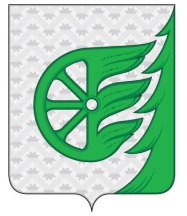 Администрация городского округа город ШахуньяНижегородской областиП О С Т А Н О В Л Е Н И Е